PETIT DEJEUNERDEJEUNERGOUTERDINER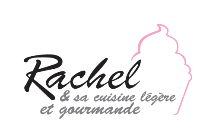 LUNDI- porridge -café- 1 bar au four avec ses petits légumes-120 g de pomme de terre à l’eau-1 carré de chocolat noir-1 thé-1 pomme-Riz pilaf aux légumes, pois chiches-1 tranche de jambon-1 part de tarte aux pommes weight watchers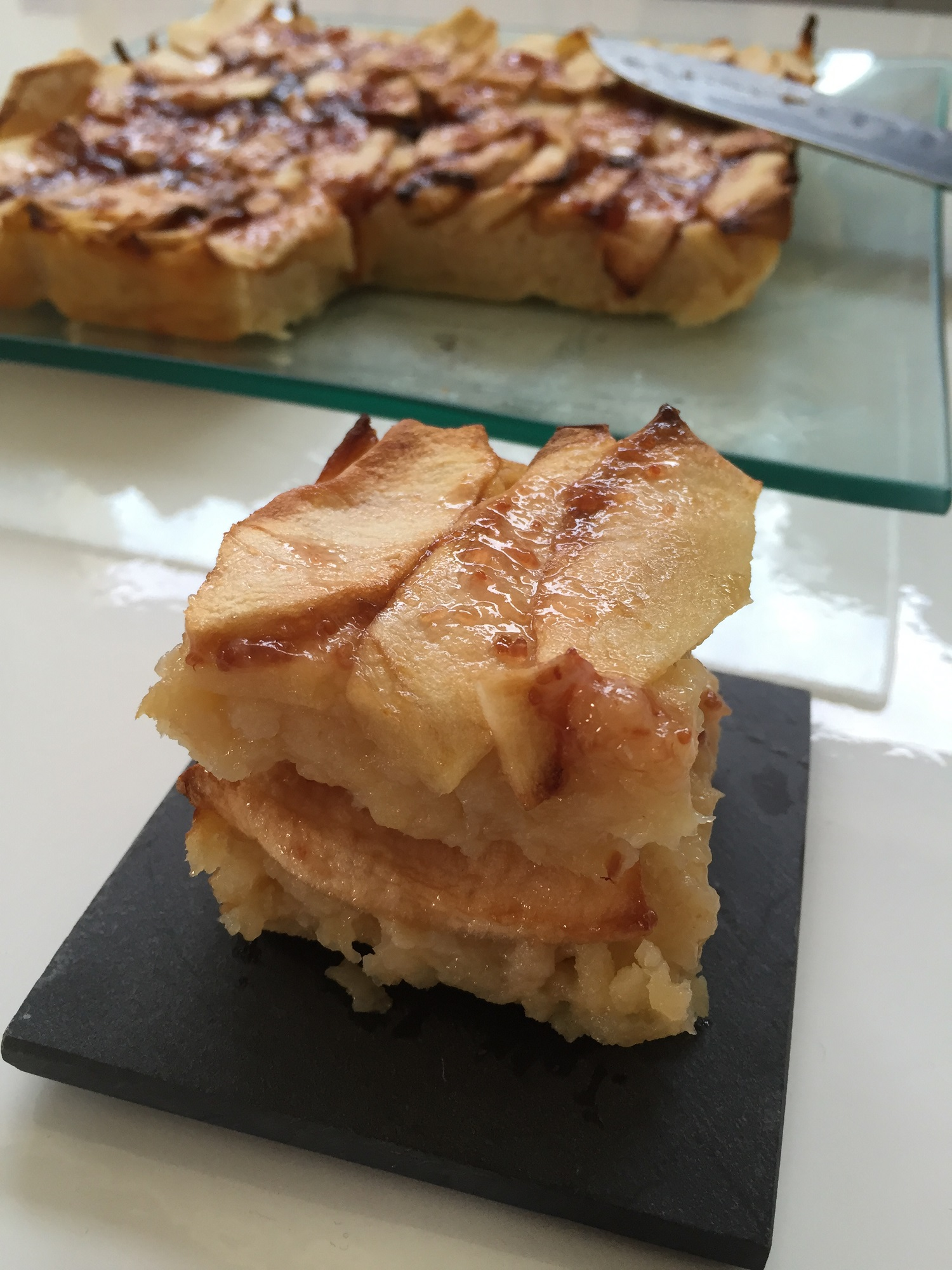 MARDI-2 parts de tarte aux pomme weight watchers-1 yaourt brassé 0% avec une cuillère à café de sirop d’agave-café-Assiette complète : lentilles, patates douces, avocat et brocolis-30 g de pain complet-30 g de fromage de chèvre-1/2 mangue-1 thé-1 banane-Hachi parmentier léger de potiron-Salade avec vinaigrette légère-100 g de fromage blanc 0 % -1 poire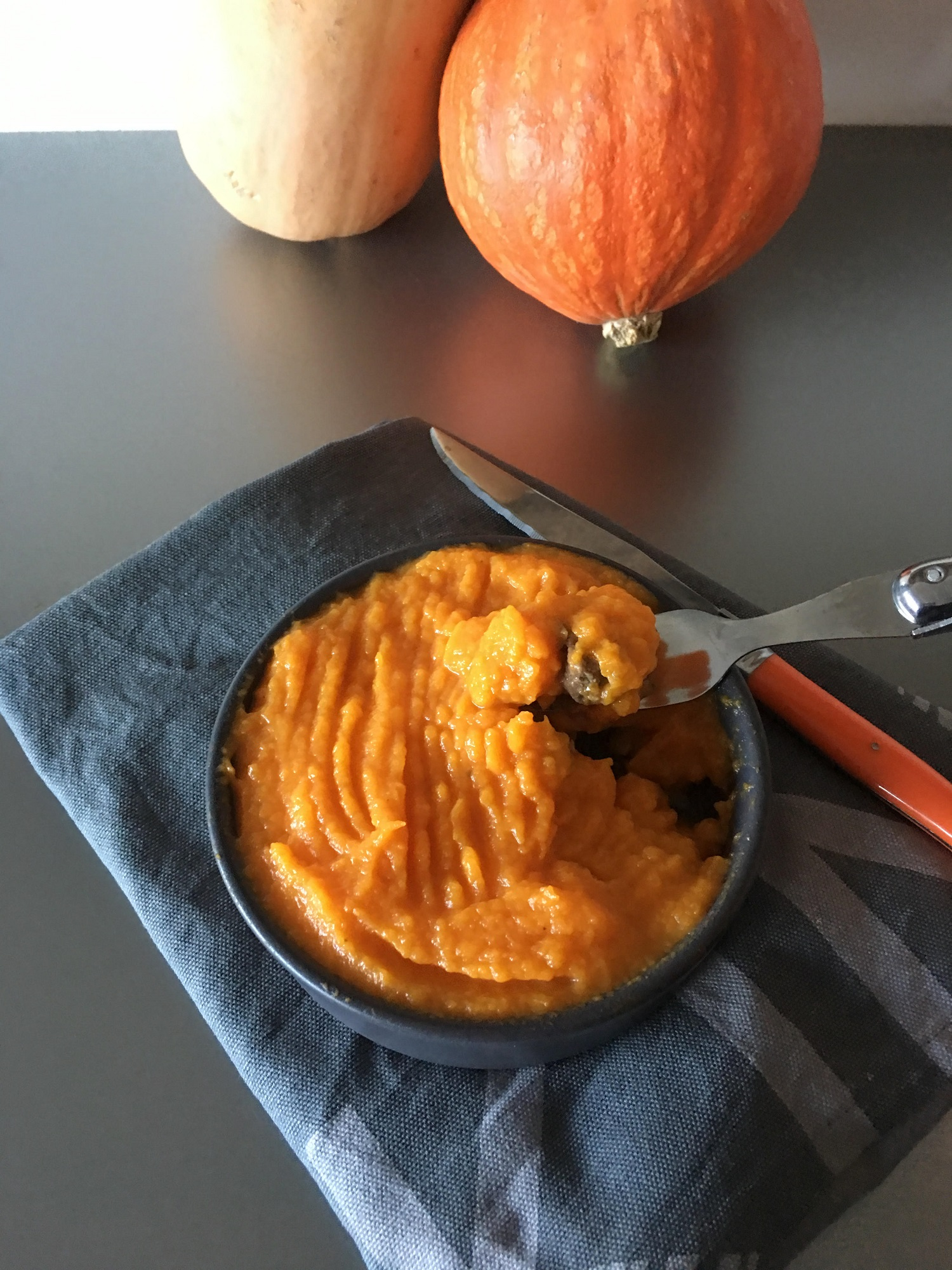 MERCREDI- café-60 g de pain complet-2 cuillères à café de confiture-Hachi parmentier de potiron-salade verte avec vinaigrette légère-2 spéculoos avec mon café-1 thé-1 yaourt 0% brassé-1 pomme-Dos de cabillaud mariné, riz sauvage et légumes-1 yaourt brassé 0 % avec des framboises et 1 cuillère à café de sirop d’agave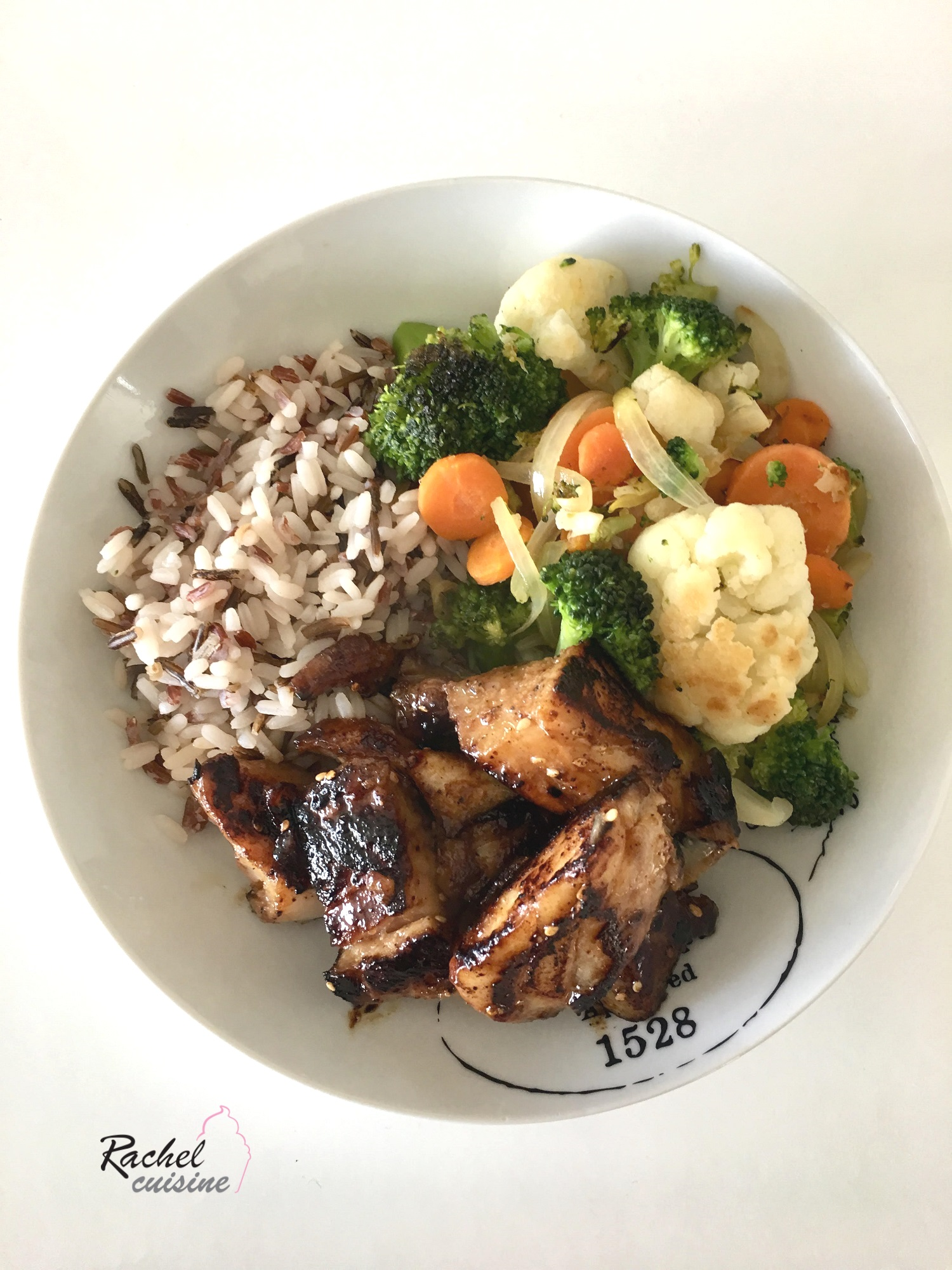 JEUDI-Bowl cake framboise-café-salade de riz : riz sauvage, thon en boite, tomate, salade verte, asperges et 1 cuillère à soupe d’haricots rouges-1 banane-1 thé-1 yaourt brassé 0 %-1 Cuillère à café de sirop d’agave- Quiche sans pâte poireaux, saumon fumé-Salade composée : salade verte, 1 cuillère à soupe d’haricots rouges, tomate, champignons de Paris et vinaigrette allégée- 1 carré de chocolat noir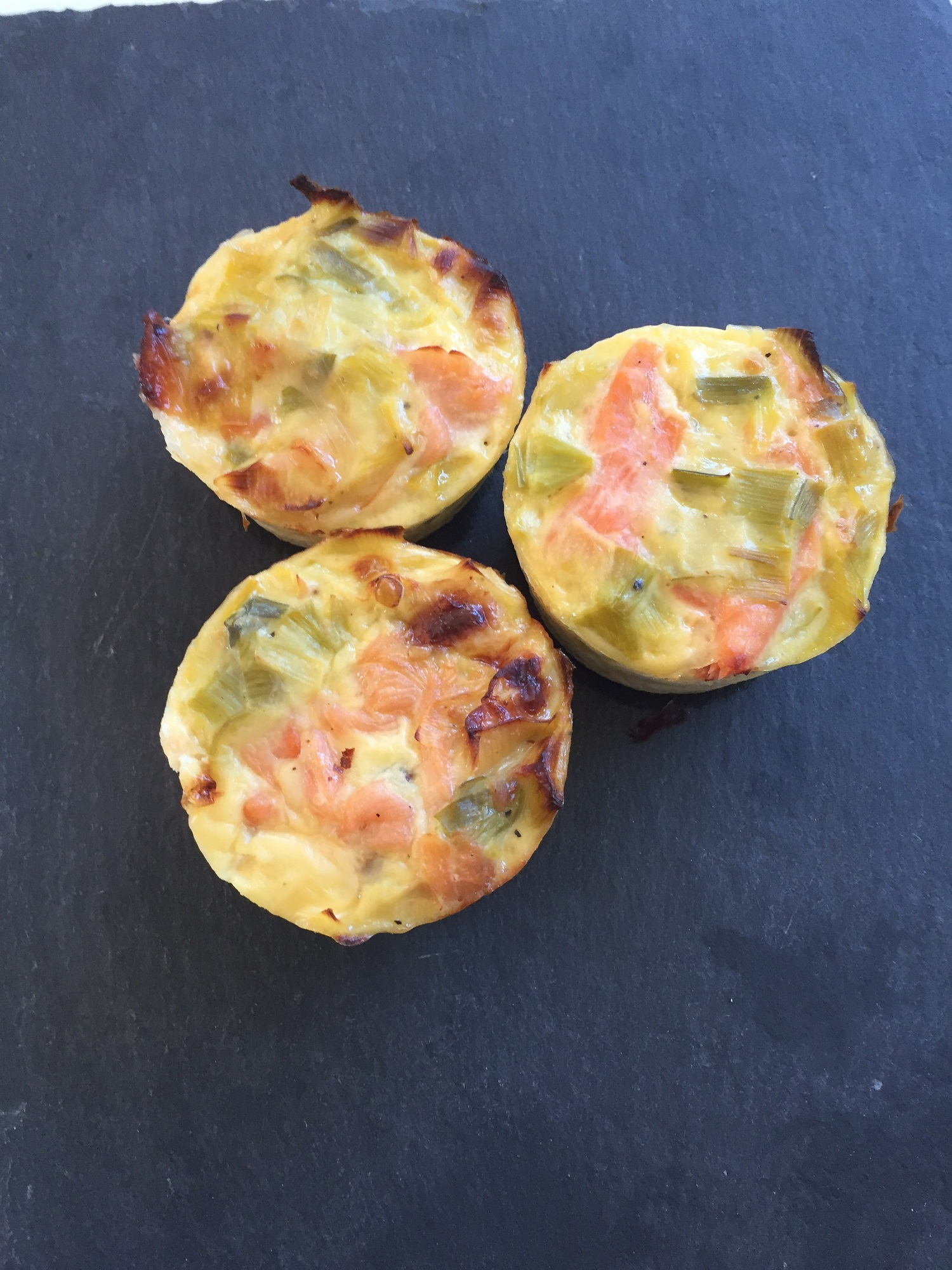 VENDREDI-2 parts Cake marbré courge Butternut et chocolat-café-Quiche sans pâte poireaux, saumon fumé- salade verte-100 g de fromage blanc 20 %-1 cuillère à café de sirop d’agave-1 kiwi-1 thé-½ mangue-Cordon bleu léger-curry d’épinards et de pois chiches-100 g de riz cuit-1 pomme-1 carré de chocolat noir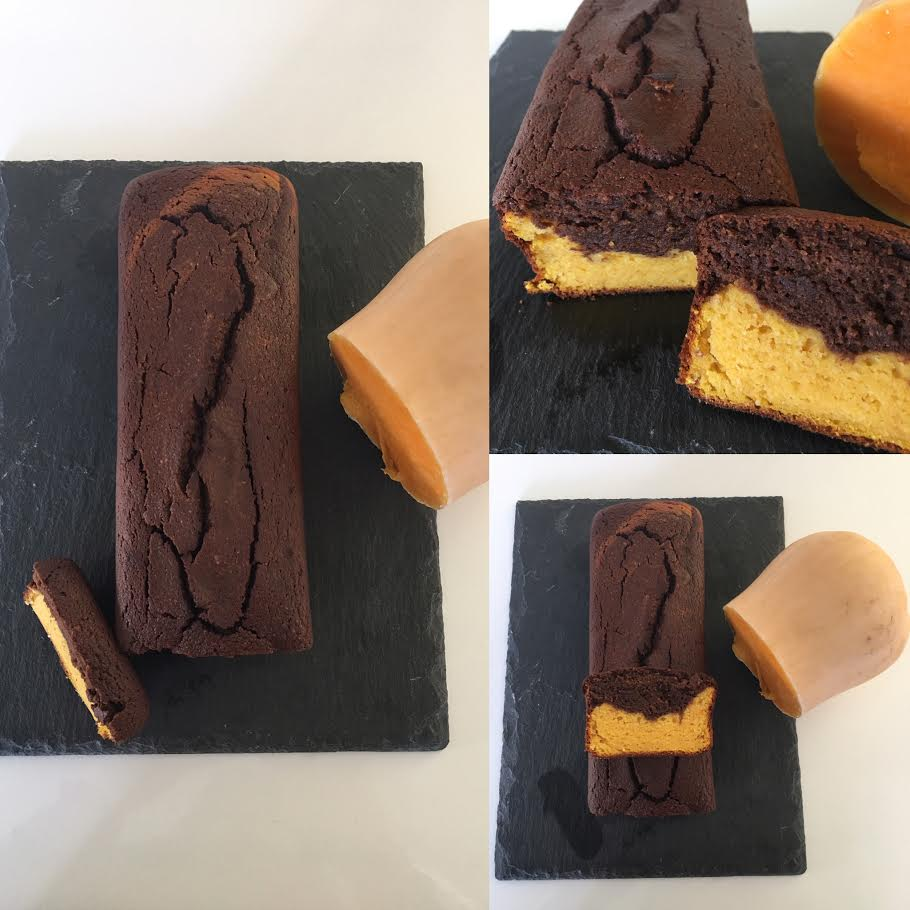 SAMEDI-café-60 g de pain complet-1 cuillère à café de miel-Boulettes de poulet au carré frais-80 g de vermicelles de riz cuit-brocolis vapeur-1 yaourt brassé 0 % avec des myrtilles-1 thé-1 samoussa de crêpe banane chocolat -120 g de Pavé de bœuf-100 g de frites weight watchers-120 g de haricots verts cuits dans un oignon émincé-salade de fruit de saison maison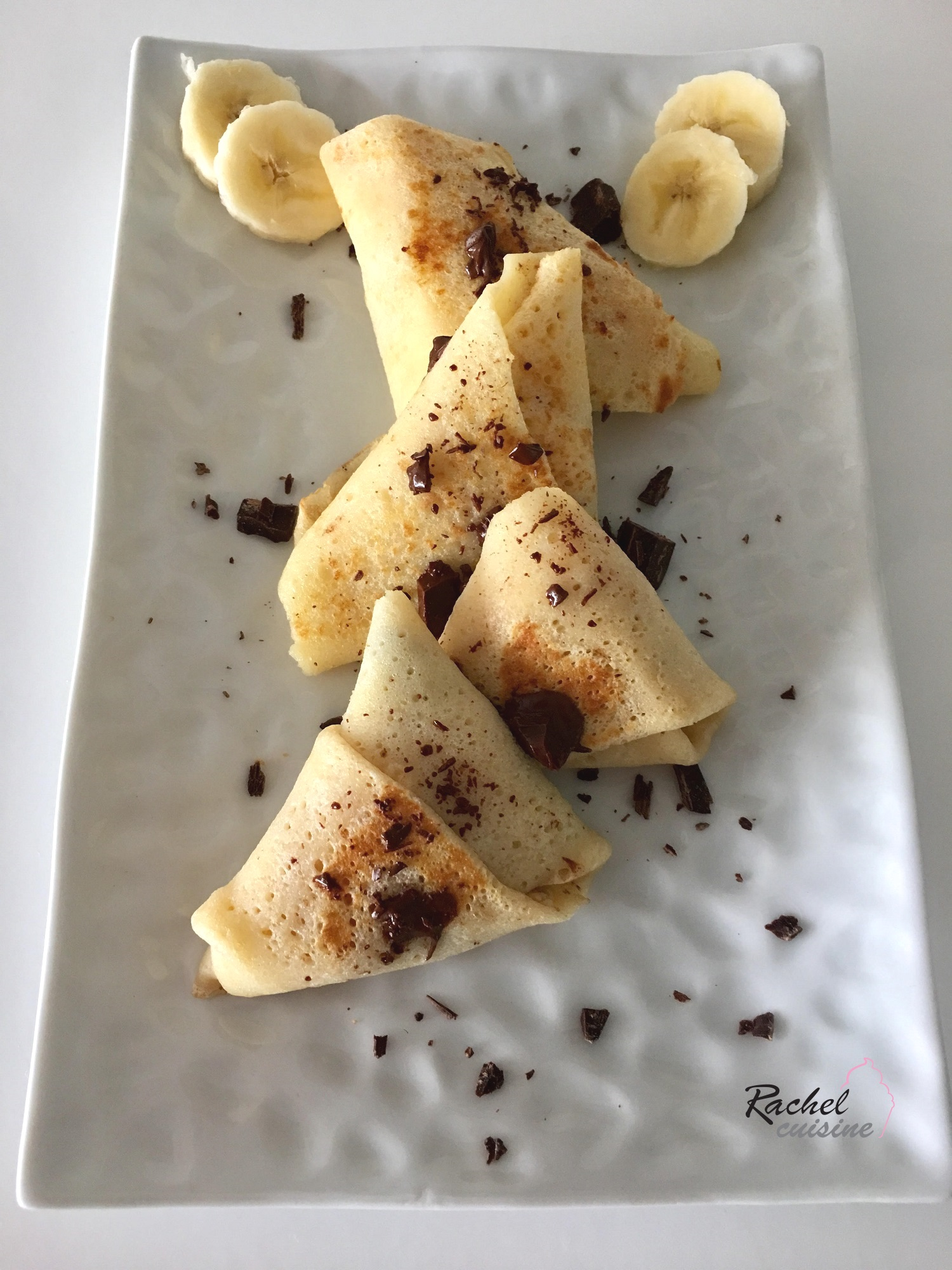 DIMANCHE-6 petits pancakes légers aux myrtilles-café-Pizza de polenta au bleu, tomates cerises et champignons-salade verte avec vinaigrette légère-1 verrine yaourt, framboise, spéculoos-1 thé-escalope de poulet gratinée au four-100 g de pâtes cuites-champignons revenus avec un oignon et 1 cuillère à café d’huile d’olive-1 pomme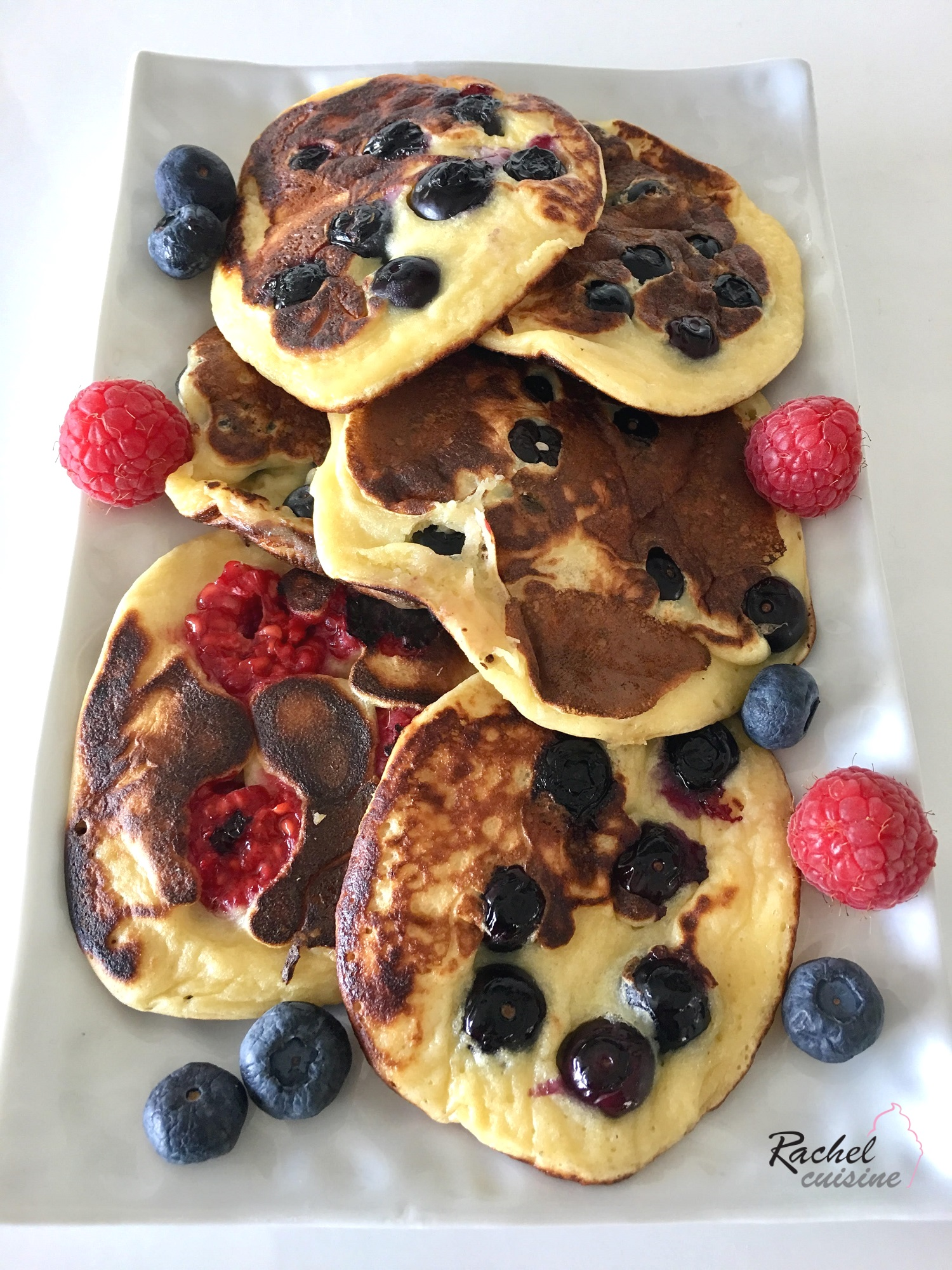 